В Орловской области пособие на детей от 8 до 17 лет назначено на 21 тыс. детейОтделение Пенсионного фонда Российской Федерации по Орловской области напоминает: по заявлениям о назначении ежемесячной выплаты на детей в возрасте от 8 до 17 лет, поданным до 1 октября 2022 года,  у родителей, осталось меньше 10 дней. Выплата по таким заявлениям может быть назначена с 1 апреля 2022 года, при  условии, что на эту дату ребенку исполнилось  8 лет. При обращении  с заявлением после 1 октября 2022 года, выплата будет установлена с месяца обращения. Исключение составят дети, достигшие возраста 8 лет, обращение по которым последовало в течение 6 месяцев с месяца рождения. Например, если ребенку исполнилось 8 лет в июне, а мама подала заявление в октябре, то в  случае положительного решения, выплату назначат с июня. Важным условием для получения пособия является размер дохода семьи. Выплата назначается при условии, что среднедушевой доход семьи меньше прожиточногоминимума на человека в Орловской области (12945 руб.), также специалистами оценивается имущество и применяется правило нулевого дохода.
У выплаты, введенной по Указу Президента в текущем году,  дифференцированный размер. Он составляет 50, 75 или 100% прожиточного минимума на ребенка в регионе. В Орловской области это 6278,5 руб., 9417,75 руб. и 12557 руб. соответственно. На сегодняшний день в Орловской области выплату назначили на 21 тыс. детей. Государственное учреждение –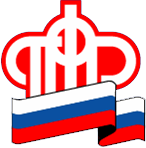 Отделение Пенсионного фонда РФ по Орловской области       302026, г. Орел, ул. Комсомольская, 108, телефон: (486-2) 72-92-41, факс 72-92-07Пресс-релиз